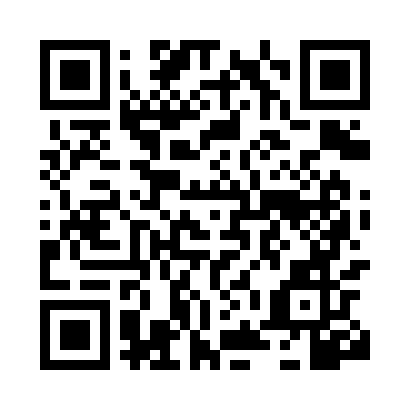 Prayer times for Campo Verde, BrazilMon 1 Apr 2024 - Tue 30 Apr 2024High Latitude Method: NonePrayer Calculation Method: Muslim World LeagueAsar Calculation Method: ShafiPrayer times provided by https://www.salahtimes.comDateDayFajrSunriseDhuhrAsrMaghribIsha1Mon4:355:4611:443:065:426:492Tue4:355:4611:443:065:416:493Wed4:355:4711:443:055:416:484Thu4:355:4711:433:055:406:475Fri4:355:4711:433:055:396:476Sat4:355:4711:433:045:396:467Sun4:365:4711:433:045:386:458Mon4:365:4711:423:045:376:459Tue4:365:4711:423:035:376:4410Wed4:365:4811:423:035:366:4311Thu4:365:4811:423:035:356:4312Fri4:365:4811:413:025:346:4213Sat4:365:4811:413:025:346:4214Sun4:365:4811:413:025:336:4115Mon4:365:4811:413:015:336:4016Tue4:365:4911:403:015:326:4017Wed4:375:4911:403:015:316:3918Thu4:375:4911:403:005:316:3919Fri4:375:4911:403:005:306:3820Sat4:375:4911:393:005:296:3821Sun4:375:4911:392:595:296:3722Mon4:375:5011:392:595:286:3723Tue4:375:5011:392:595:286:3624Wed4:375:5011:392:585:276:3625Thu4:375:5011:392:585:276:3526Fri4:385:5011:382:585:266:3527Sat4:385:5111:382:585:266:3428Sun4:385:5111:382:575:256:3429Mon4:385:5111:382:575:256:3430Tue4:385:5111:382:575:246:33